ج: شستشوی دستهافلور میکروبی پوست دست از دو بخش مقیم و گذرا تشکیل یافته است.میکروبهای گذرا که روی سطح خارجی پوست تکثیر میشوند با شستشوی دستها راحت تر زدوده میشوند.این میکروبها در اثر تماس با سطوح کار آلوده یا تماس با بیمار، روی پوست مینشینند و عموما با عفونتهای شغلی ارتباط دارند. میکروبهای مقیم در قسمتهای عمقی پوست قرار دارند و بعید به نظر میرسد که با چنین عفونتهایی مرتبط باشند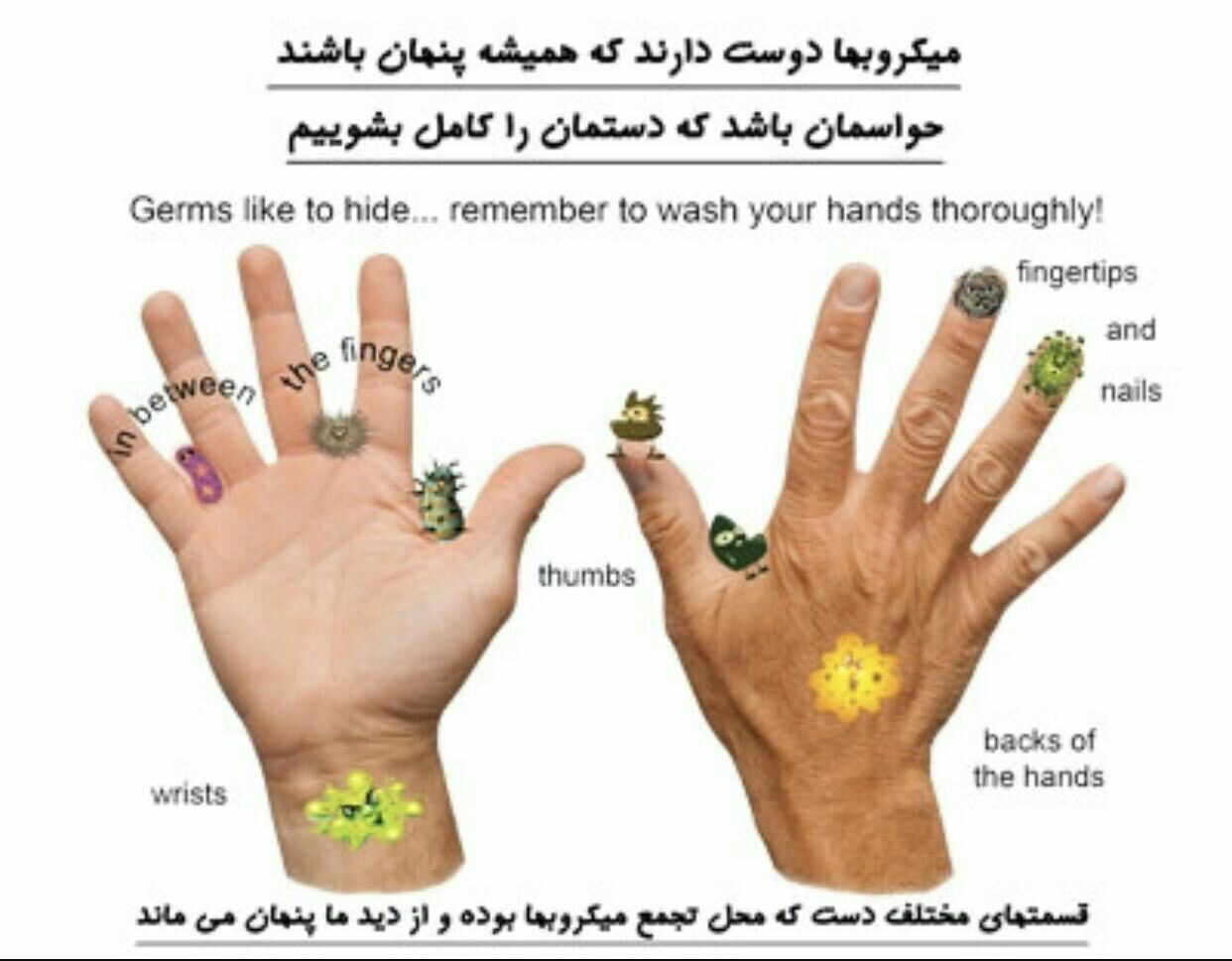 روش شستشوی دستها به درمانی که قرار است انجام شود بستگی دارد .در درمانهای معمول دندانپزشکی شستشوی معمولی دستها با آب و صابون مایع کافی است  چرا که هدف از شستشوی دستها قبل از جراحی حذف میکروبهای گذارو کم کردن تعداد میکروبهای مقیم در طول مدت جراحی است تا اگر احیانا در حین کار دستکش از ناحیه ای پاره شد،ناحیه باز عمل مورد تهاجم باکتریها قرار نگیرد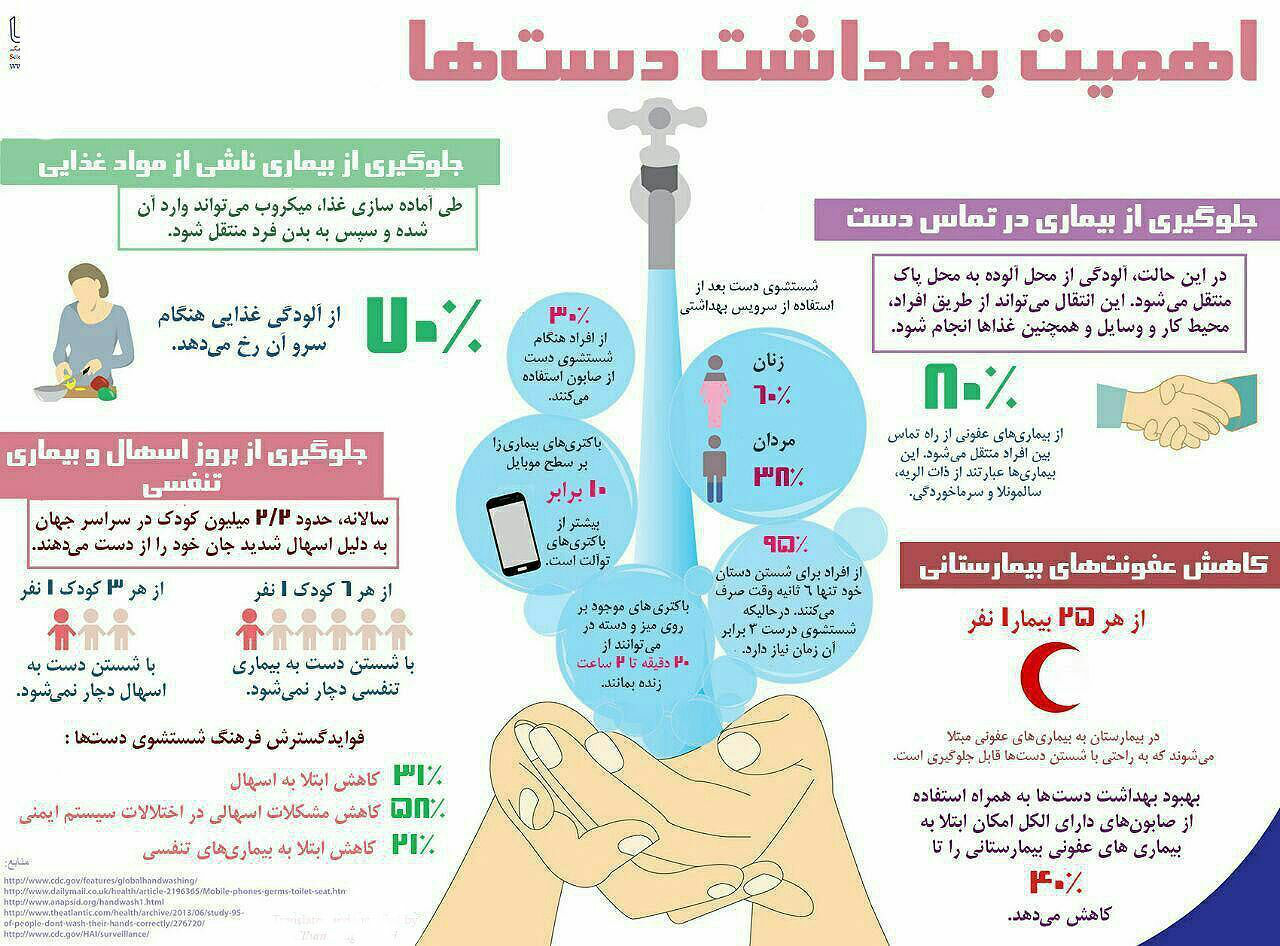  الف:چه زمانی دستها باید شسته شونددست ها به صورت آشکار کثیف باشددست ها به صورت مشهود آلوده به مواد پروتئینی نظیر خون و یا سایر مایعات بدن باشد.دست ها در معرض تماس احتمالی یا ثابت شده با ارگانیسم هاي بالقوه تولید کننده اسپور باشد(مانند اپیدمی کلستریدیوم، بیماران اسهالی و دیفیسیل)بعد از استفاده از توالتشروع و پایان ساعت کاريب:لوازم و تجهیزات مورد نیاز برای شستشوی دستها:سینک و آب جاری صابون مایعبرسدستمال کاغذیج:نکاتی در مورد شستن دستها با آب و صابون تمام زیور آلات و ساعت را از دست خارج کنید .دستها باید عاری از انگشترهای پهن یا سطوح خشن وناصاف باشند چون باعث صدمه زدن به دستکش میشود و همچنین میکروارگانیسمها زیر انگشترها انباشته میشوند و تمیز کردن آنها را مشکل می کند ناخنها کوتاه و صاف نگهداری شوند تا لبه های آن باعث صدمه به دستکش نشود.استفاده از ناخنهای مصنوعی توصیه نمیشوداز شیرآلات الکترونیکی یا شیر آلاتی که کنترل پایی دارند استفاده نمائید.در غیر اینصورت برای باز کردن شیر،روی دستگیره آن دستمال کاغذی قرار دهید و از تماس مستقیم با آن اجتناب کنید.پس از بستن شیر دستمال کاغذی را دور بیندازید  برای شستشوی دستها استفاده از صابون مایع توصیه میشود،چرا که صابون قالبی میتواند باعث انتقال آلودگی شودهنگام انجام درمانهای معمول دندانپزشکی میتوان از صابونهای ضد میکروب یا مایع معمولی استفاده نمودظروف مایع دستشویی باید یکبار مصرف باشد و سپس دور انداخته شودبرای اعمال جراحی استفاده از صابونهای کلروهگزیدین گلوکونات 4 درصد و یا سایر ترکیبات با پایه ید موثر استدر صورتی که انجام اعمال جراحی مد نظر باشد شستشوی دستها با صابون ضد عفونی کننده و روش اسکراب توصیه می شود.اگر شستشوی دستها با صابون ضد میکروب انجام نشود میکروبهای پوست، زیر دستکش براحتی تکثیر میابندوقتی دستها با پودر دستکش و یا مایعات بدن آلوده شوند از صابونهای آنتی میکروبیال باید استفاده کردتوصیه میشود شیر آلات دستشویی به صورت کنترل پایی و یا چشم الکترونیک باشنددر صورت وجود زخم یا خراش در پوست باید آنها را قبل از شستشو و با چسبهای ضد آب پوشاندبه دلیل شستشوی فراوان دستها با آب و صابون احتمال بروز خشکی پوست وجود دارد به همین دلیل استفاده از کرمها و لوسیونهای مرطوب کننده در پایان کار روزانه کلینیکی توصیه میشودالبته دندانپزشکان باید اطلاعات لازم در مورد تداخل بین لوسیون و دستکش ها مواد دندانی و محصولات آنتی میکروبیال را از کارخلانه سازنده دریافت نمایند.د:روش عملی شستن دستها با آب و صابونقبل از شروع کار برای شستشو دستها از برس استفاده کنید و زیر ناخنها را نیز خوب تمیز کنیدشستشوی دستها را با آب گرم تا آرنج انجام دهید(استفاده از آب داغ توصیه نمیشود زیرا احتمال بروز درماتیت را افزایش میدهد)ابتدا دستها را با آب گرم مرطوب کنید وسپس مقداری صابون در کف دست بریزیدکف دستهایتان را با صابون به خوبی بشوئید و به ترتیب زیر دستها را اسکراب (لایه برداری ،برداشتن سلولهای مرده)کنیداطراف و بین انگشتانپشت هر دست با کمک کف دست دیگرنوک انگشتان با کمک کف دست مقابلانگشت شصت هر دست توسط دست دیگرمچ هر دست توسط دست مقابلدر پایان شستشو دستهای خود را با دقت زیر آب جاری سرد بشوئید زیرا به این صورت منافذ پوستی مسدود میشوندسپس دستها و ساعد ها را با دستمال کاغذی خشک نمائید(خشک کردن دست با دستمال، باکتری‌ها را تا ۶۰% کاهش می‌دهد، درحالی‌که استفاده از خشک کن برقی، بخاطر به گردش در آوردن هوای آلوده، باکتری‌ها را ۲۵۵% افزایش می‌دهد!)برای بستن شیر نباید دستگیره را لمس نمود جرا که ممکن است آلوده باشد و به همین دلیل از همان کاغذی که در دست داشتید برای بستن شیر استفاده نموده و دور بیندازید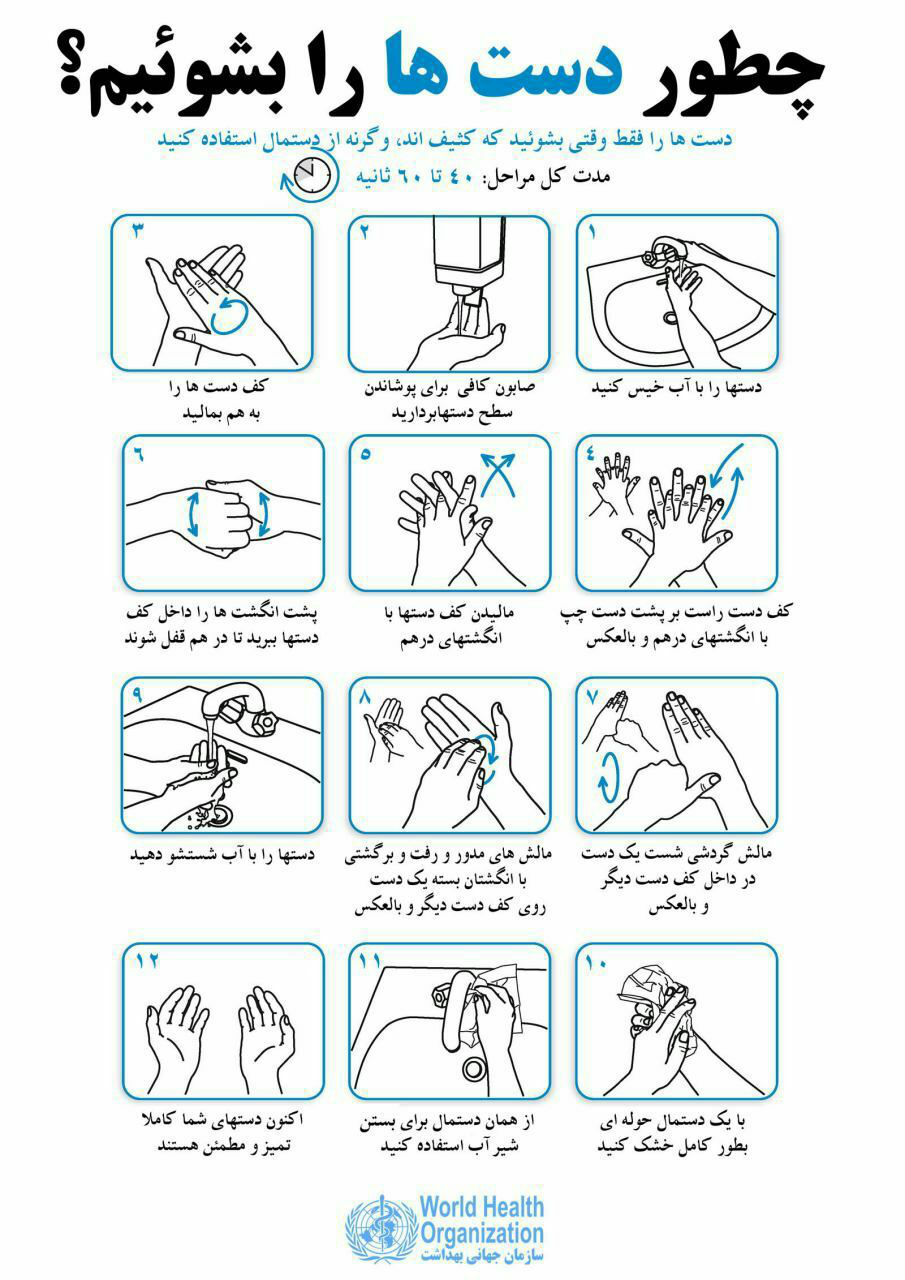 روش تمیز کردن دستها توسط مواد با پایه الکلی مواد آنتی سپتیک قابل اشتعال هستند ،از تماس با حرارت مستقیم یا حرارت بالا خود داری کنید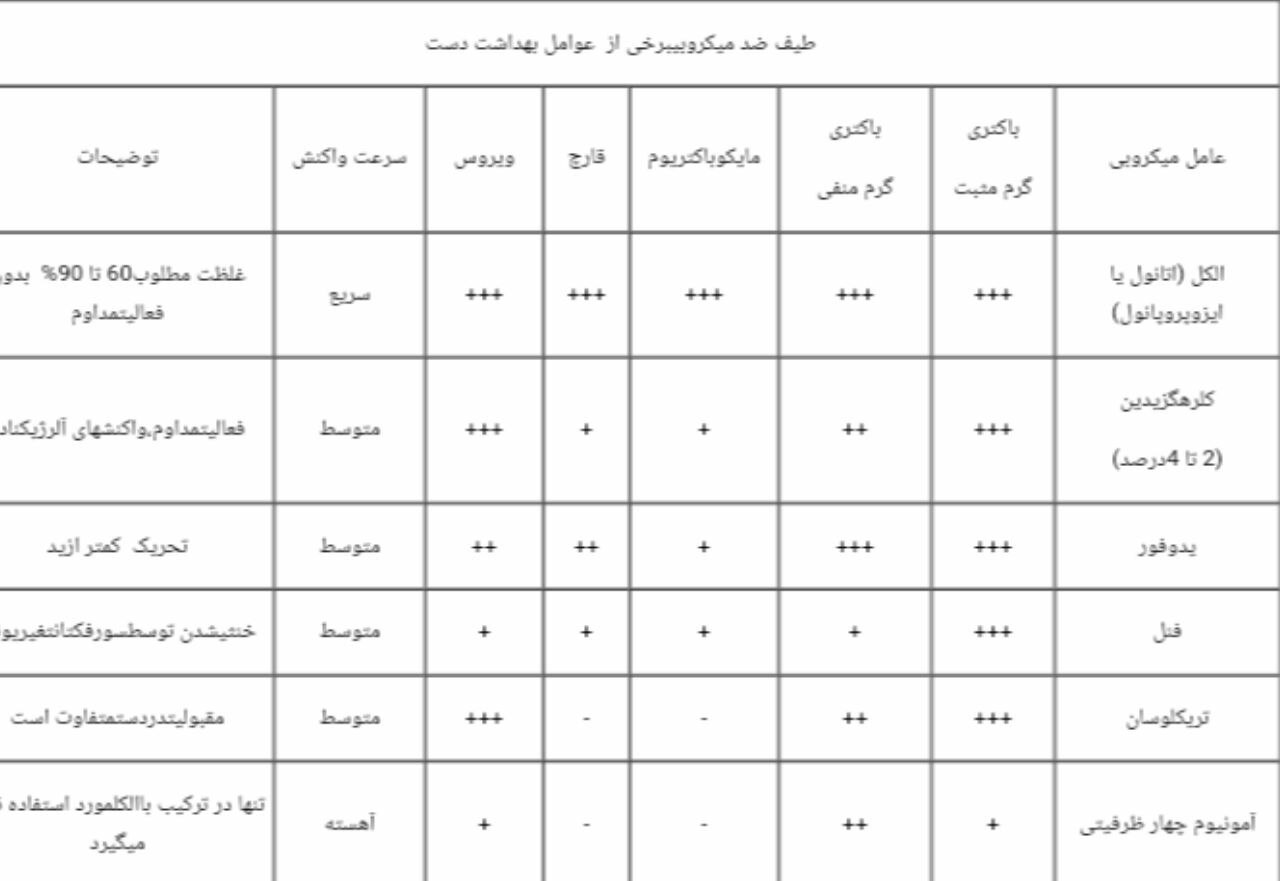 ه:چه موقع از محلول هاي ضدعفونی با بنیان الکلی( به روش  Hand rub ) به جای شستن دست استفاده می کنیم؟اگر دستها به صورت واضح آلوده نباشند (مانند خون و بزاق) استفاده از مواد با پایه الکلی برای تمیز کردن توصیه میشود.قبل و بعد از تماس مستقیم دست ها با بیمارانبعد از درآوردن دستکش استریل و یا غیر استریل از دست قبل از دست زدن یا هرگونه جابجایی وسیله مورد استفاده در ارائه مداخلات درمانی تهاجمی براي بیمار( صرف نظر از این که دستکش پوشیده اید یا خیر) بعد از تماس با مایعات یا ترشحات بدن، غشاء مخاطی، پوست آسیب دیده و یا پانسمان زخم در بیماران- در صورتی که در حین مراقبت و یا انجام اقدامات درمانی، احتمال می دهید دست شما بعد از تماس با ناحیه و یا موضع آلوده بیمار، با نواحی تمیز بدن او تماس خواهد یافتـ بعد از تماس با اشیاء مجاور و نزدیک بیمار (مشتمل بر تجهیزات پزشکی و دندانپزشکی)و:روش عملی استفاده از محلولهای ضد عفونی دستها باید خشک باشند و برای مدت یک دقیقه تمام سطوح دستها و انگشتان را با ماده آنتی سپتیک مناسب آغشته کنید و مجددا برای ده تا 15 ثانیه این عمل را تکرار کنید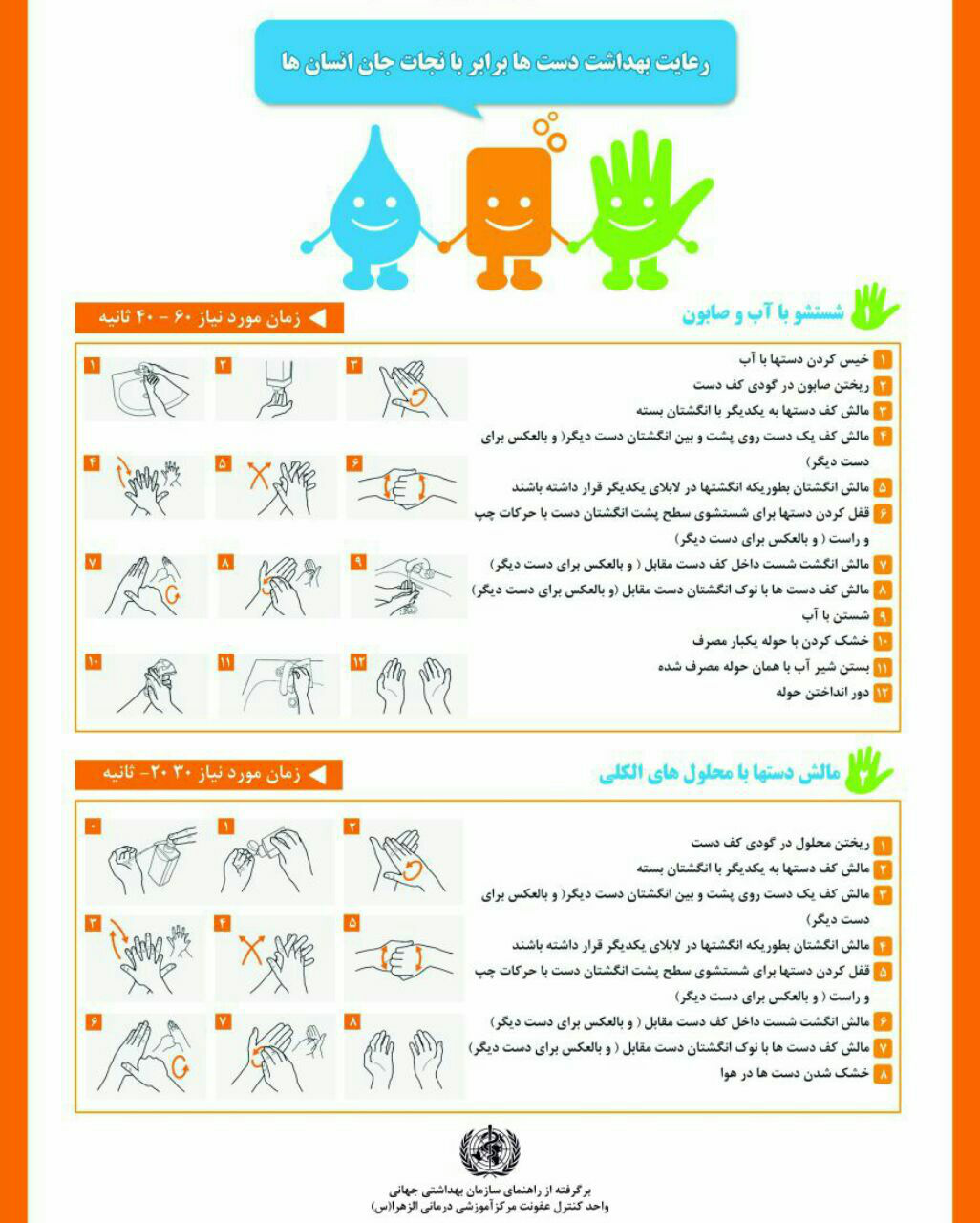 یک یا دو قطره از ماده را بر روی کف دستهای خشک شده بریزیدکف دستها را بهم بمالیدبین و اطراف انگشتان را بمالیدپشت هر دست را با کف دست مقابل مالش دهیدنوک انگشتان هر دست را با کمک کف دست مقابل مالش دهید شست هر دست را توسط دست دیگر مالش دهیدمچ هر دست را توسط دست مقابل مالش دهیدعمل تمیز کردن دستها را تا خشک شدن دستها ادامه دهیدز:روشهای مختلف شستشوو ضد عفونی کردن دستهاروش شستشوی معمولی دستها مواد: آب و صابون معمولیهدف:حذف آلودگی و میکروارگانیسمهای کذرامنطقه:همه سطوح دستها و انگشتانحداقل زمان:پانزده ثانیهموارد استفاده:قبل وبعد از درمان هر بیماربعد از تماس با آلودگیهایی مثل خون ویا بزاق قبل از خارج شدن از مطب یا لابراتواروقتی که آلودگی به صورت  دیده میشودقبل از پوشیدن دستکش و بعد از در آوردن آندستکشهای پاره شده و یا سوراخ شده2- روش شستشوی ضد عفونی کننده دستهاa:	مواد:آب و صابون ضد میکروبی مانند کلرهگزیدین،ید،یدوفورها و...b:هدف:حذف یا از بین بردن میکروارگانیسمهای  گذرا و کاهش فلور مقیم 	C:منطقه:همه سطوح دست ها و انگشتانd:حداقل زمان :15 ثانیهe:موارد استفاده:قبل وبعد از درمان هر بیماربعد از تماس با آلودگیهایی مثل خون ویا بزاق قبل از خارج شدن از مطب یا لابراتواروقتی که آلودگی به صورت  دیده میشودقبل از پوشیدن دستکش و بعد از در آوردن آندستکشهای پاره شده و یا سوراخ شده3- روش مالش دستها همراه با مواد ضد عفونیa:مواد:مواد با پایه الکلیb:هدف : حذف یا از بین بردن میکروارگانیسمهای  گذرا و کاهش فلور مقیمc:منطقه:همه سطوح دست ها و انگشتانd:زمان:تا زمان خشک شدن دستهاe:موارد استفاده:قبل وبعد از درمان هر بیماربعد از تماس با آلودگیهایی مثل خون ویا بزاق قبل از خارج شدن از مطب یا لابراتواروقتی که آلودگی به صورت  دیده میشودقبل از پوشیدن دستکش و بعد از در آوردن آندستکشهای پاره شده و یا سوراخ شده4- روش ضد عفونی جراحی:a:مواد:1-آب و صابون ضد میکروبی مانند کلرهگزیدین،ید،یدوفورهاو..2-آب و صابون معمولی و بدنبال آن استفاده از مواد با پایه الکلی جهت اسکراب دستها(به منظور جراحی)		b:هدف : حذف یا از بین بردن میکروارگانیسمهای  گذرا و کاهش فلور مقیمc:منطقه:دستها وساعدهاd: حداقل زمان:2 تا 6 دقیقه.پیروی از دستور کارخانه سازنده  برای استفاده از محصولات تولید ده جهت اسکراب دستهاc:موارد استفاده:قبل از استفاده از دستکشهای جراحی برای اعمال جراحی